FICHA  DE PROBLEMAS   HUERTO  ESCOLAR                 ______________________      1º ESONOMBRE:________________________________________________________________Ejercicio 1Los alumnos de 1º ESO han r3colectado  en el huerto ecológico del Parque Moret  los siguientes  productos: 3,5 kg de berenjenas,   7,2 kg de habas, 2,5 kg  acelgas, 9 lechugas  y  5 kg de patatas. Los precios de venta son los siguientes:   las berenjenas  1,25 €/kg,  habas 1,45 € /kg, acelgas a 1,2 € /kg,  patatas 1,99 € /kg  y 1,10 € la unidad de lechugas.Si se vende todo a los precios indicados, calcula dinero recaudado.Si se pelan las habas se pierde un 40% del peso por la vaina, pero se pueden vender más caras a 2,66 € /kg. ¿Se gana más o menos dinero que si se venden sin pelar?Ejercicio 2Nuestro huerto ecológico del Parque Moret tiene una superficie de 100 m2. CalcularSi tiene forma cuadrangular, ¿Qué longitud tienen los lados?¿Cuál es su superficie en hectáreas? ¿y en centiáreas?Si han plantado 2/5 partes de tomates y la mitad de pimientos, ¿Cuántos metros cuadrados me sobran para poder plantar lechugas?Ejercicio 3Para regar el huerto tenemos un bidón de 120 litros. Para regar las acelgas gastamos  2/5 y para regar las lechugas el 40 %. Calcular:¿Qué hortaliza necesita más agua?Si tenemos garrafas de 2 decalitros, ¿Cuántas necesitaremos para vaciar todo el bidón  en garrafas?Las garrafas valen 4 € la unidad, pero hay una oferta de 3x2 (lleva 3 y paga dos)              ¿Qué  porcentaje me ahorro? ¿cuánto valen todas las garrafas?Ejercicio 4El martes nos tocaba ir al huerto con los alumnos de 1ºESO-A, pero como llovió no pudimos ir.  La AEMET informó que cayeron en Huelva 15 litros por metro cuadrado.    Si tuviésemos un pluviómetro casero  en forma de hexaedro o cubo de 1 m de arista, responder:¿Hasta qué altura alcanzaría la lluvia recogida?¿Cuántos litros habrán caído un día en que la marca del pluviómetro casero, alcanzo 1,4 cm?Ejercicio 5Seis alumnos de 1ºESO recogido todas las berenjenas ecológicas en 12 minutos. ¿Cuánto tiempo habrían tardado si les hubiesen ayudado  3 alumnos más? ¿Cuántos alumnos harían falta para recogerlas en tres minutos?Ejercicio 6En el siguiente climograma de Huelva en 2010 responde a las preguntas siguientes: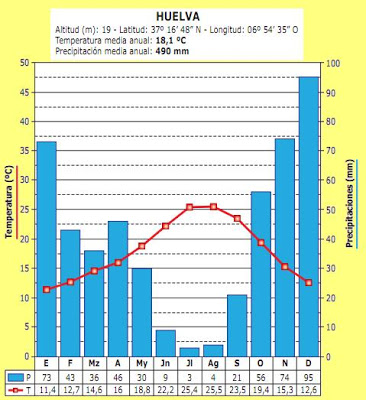 ¿Qué mes fue el más lluvioso? ¿y el que menos?Calcula la suma total de litros de lluvia en un año aproximadamente.¿Qué mes fue el más caluroso? ¿y el que menos?